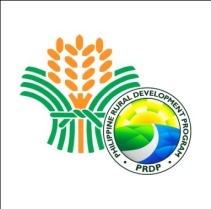 Republic of the PhilippinesDEPARTMENT OF AGRICULTUREPHILIPPINE RURAL Development PROJECTRegional Project Coordination Office IXDA-RESEARCH Complex, Sanito, Ipil, Zamboanga SibugayTel. No. (062)-333-2508The Philippine Rural Development Project (PRDP) under itsSocial and Environmental Safeguards (SES) UnitIS NOW HIRINGONE (1)SOCIAL SAFEGUARDS OFFICERJob Type			:    	Contract of ServiceMonthly Salary		:  	Php 40,000.00Official Station           	:  	PRDP-Regional Project Coordination Office – IX,                                                             DA-Research Complex, Sanito, Ipil, Zamboanga SibugayScope of WorkEnsure effective installation and implementation of social safeguards framework and grievance redress mechanism at municipal, provincial and regional levels;Develop and maintain the grievance redress database/registry Serve as safeguards advisor to other regional Social Safeguards Specialists/Focal Persons to ensure alignment among all project components on safeguard related issues;Conduct appraisal and review of Feasibility Study, Detailed Engineering Design and Business Plan to check compliance to Social Safeguards Framework and recommend appropriate measures in the Environmental and Social Management Plan;Review and monitor the implementation of Abbreviated Resettlement Plan;Lead in the conduct of spot monitoring of subprojects and evaluation of safeguards compliance;Conduct of post review of subprojects submitted  by LGUs; MLGUs and PPMIUs;Prepare and submit timely and regular progress reports indicating status of full compliance with social safeguards framework/policy;Perform other tasks as may be assigned by the Unit Head, Program Director/Deputy Program Director.Qualification RequirementsMinimum of 5 years of professional working experience in foreign assisted project. Minimum of 48 hours training on Social and Environmental Safeguards Knowledge on Indigenous Peoples Right Act (IPRA Law), Land Acquisition Processes, Philippine Environmental Laws, Philippine Environmental Impact Statement System and any related local laws and policy;Prior familiarity with World Bank safeguards policies;Knowledge on social impact assessment and able to formulate environmental and social management plan;Bachelor’s degree in Environmental Science or any related fields of study. Possess good oral and written communication skills.Willingness to conduct field travels.Interested applicants may submit application letter with resume and credentials not later than June 2, 2016 to:	CONSTANCIO G. ALAMA	Project Director          Department of Agriculture                                             PRDP-Regional Project Coordination Office IX                     DA-RESEARCH Complex, Sanito, Ipil, Zamboanga Sibugay